EXECUTIVE OFFICER REPORT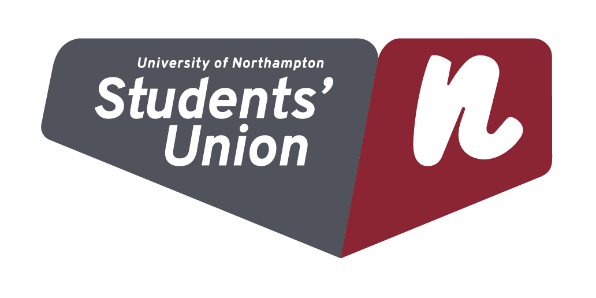 Report InformationReportingManifesto PledgesWhat have you done in this reporting period (between the last Council meeting and now) to get you closer to achieving your manifesto pledges?MandatesWhat have you done in this reporting period (between the last Council meeting and now) to get you closer to completing your mandates?Other ItemsPlease highlight any other notable actions since the last Council meeting.DeclarationsPlease highlight any gifts or benefits received as part of your role in the reporting period.MeetingsPlease list all meetings you have attended in your capacity as a student representative during the reporting period. In the update section, please focus on the issues discussed and how you represented student views in that meeting.TimesheetPlease list your work hours during the reporting period and your main work location for that day.Officer Role:Officer Name:Date of Meeting:DD/MM/YYYYDate of Previous Student Council:DD/MM/YYYYSummary Please provide a summary commentary of work completed during the reporting period in this section.This summary will also be included as a blog post on the SU Website and on Social Media.Manifesto PointProgress Since Last MeetingRAG RatingMandateDate of MandateProgress Since Last MeetingRAG RatingMM/YYMM/YYMM/YYMM/YYMM/YYIssue/ActionProgress Since Last MeetingGift/BenefitValueReasonMeeting NameDateLength of Meeting (Hours)UpdateDD/MM/YYYYHH:MMWeek 1: DD/MM/YYYYWeek 1: DD/MM/YYYYWeek 1: DD/MM/YYYYWeek 1: DD/MM/YYYYWeek 1: DD/MM/YYYYTotal Hours: Total Hours: MonTueWedThuFriSatSunInHH:MMOutHH:MMTotalHH:MMLocationWeek 2: DD/MM/YYYYWeek 2: DD/MM/YYYYWeek 2: DD/MM/YYYYWeek 2: DD/MM/YYYYWeek 2: DD/MM/YYYYTotal Hours: Total Hours: MonTueWedThuFriSatSunInHH:MMOutHH:MMTotalHH:MMLocationWeek 3: DD/MM/YYYYWeek 3: DD/MM/YYYYWeek 3: DD/MM/YYYYWeek 3: DD/MM/YYYYWeek 3: DD/MM/YYYYTotal Hours: Total Hours: MonTueWedThuFriSatSunInHH:MMOutHH:MMTotalHH:MMLocationWeek 4: DD/MM/YYYYWeek 4: DD/MM/YYYYWeek 4: DD/MM/YYYYWeek 4: DD/MM/YYYYWeek 4: DD/MM/YYYYTotal Hours: Total Hours: MonTueWedThuFriSatSunInHH:MMOutHH:MMTotalHH:MMLocation